Soundtrack of My LifeGraphic PresentationNow that you have created the imaginary soundtrack to your life, create a graphic presentation that explains why you chose the particular songs that you did.  For each song you will need to reflect on the experiences, persons, places, etc. that inspired this selection.  You will also need to explain who you are as a person and then offer some type of reflection upon the imaginary album as a whole.  Use the outline below to help you construct this presentation. You do not need to answer each and every question or any of the questions as long as you have sufficiently explained the topic of each section.  Remember, in reflective writing longer is usually better!Explanation of yourself (One paragraph)            This paragraph is basically a brief autobiography:Who are you?Where are you from? Where are you now?  What are your likes/dislikes, hobbies, activities?What kinds of things are important to you?Etc. etc.Explanation and reflection of this soundtrack as a whole (One paragraph)            This paragraph outlines your rationale or purpose in creating this soundtrack:         What is this album you have created?         How are the songs/events related to each other?         What do you see yourself doing with this later in life?         What goals did you have for creating it?         Do these songs have an underlying theme? What is it?Events, songs and explanations of each song on the soundtrack (minimum of 6 songs)This area is made up of many diagrams containing a paragraph or bullet points.  Song by song be sure to explain:         What is the name of the song and the artist?         Why is each song important to you?         How does each song connect to your life?         What does each song reveal about the kind of person you are and what you think is important in your life?Visual Aide: Make a visual aide by creating a CD cover, concert poster or flyer, or other idea that somehow represents your soundtrack.Presentation: Now that the writing portion of this assignment is complete, it is time to present a very small section of your soundtrack to the class.  This presentation requires that you read one of your six tracks to the class explain how your visual aide represents your soundtrack.ChecklistThe Soundtrack of My LifeRequired Elements_____ Biography (typed or in ink) _____ Explanation of Soundtrack as a whole (typed or in ink)_____ 6 Events with corresponding Songs, Artists &            Explanations_____ Artistic representation of your soundtrack in a poster version, booklet or CD liner notesRemember to Include:_____ Title_____ Author_____ Class Presentation of one songSoundtrack of My Life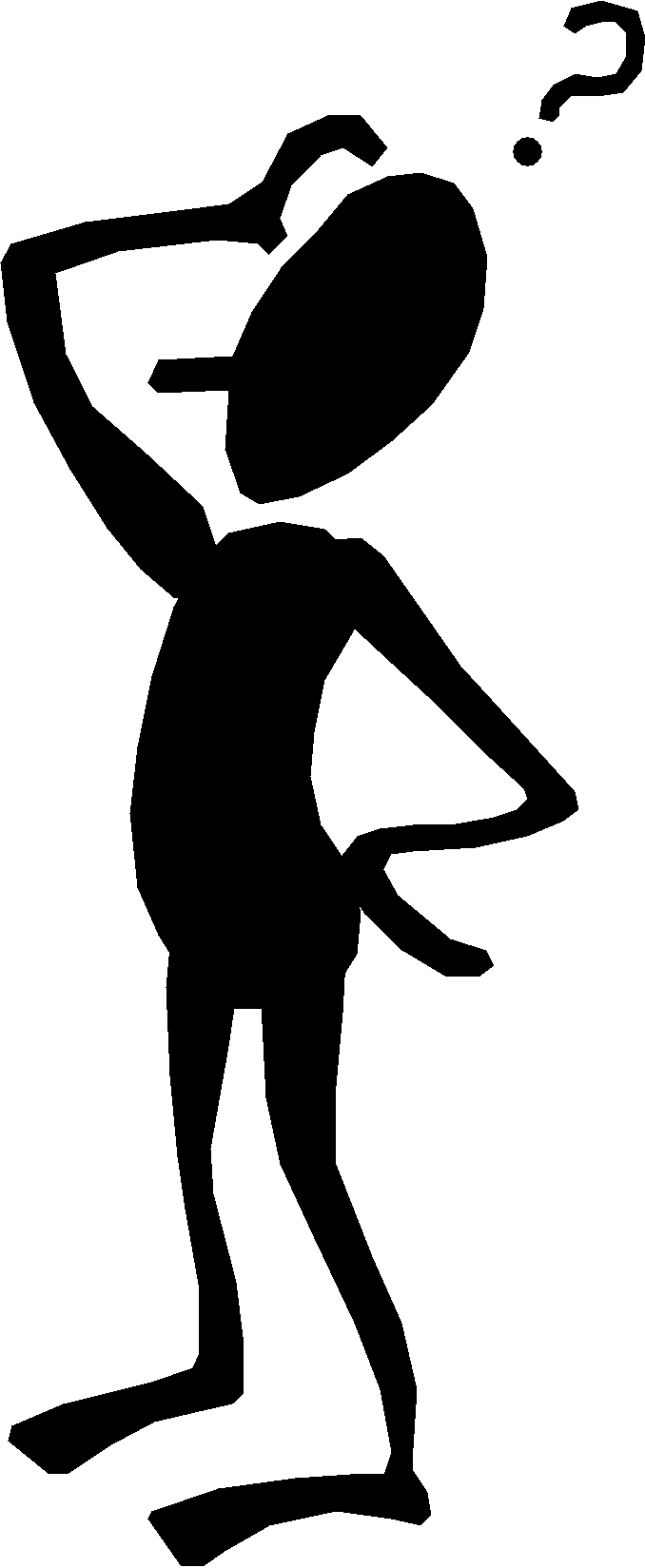 Autobiography Paragraph            Write one paragraph that is basically a brief autobiography:Who are you?Where are you from? Where are you now?  What are your likes/dislikes, hobbies, activities?What kinds of things are important to you?Etc. etc.Project name________________________________________________________________________________________________________________________________________________________________________________________________________________________________________________________________________________________________________________________________________________________________________________________________________________________________________________________________________________________________________________________________________________________________________________________________________________________________________________________________________________________________________________________________________________________________________________________________________________________________________________________________________________________________________________________________________________________________________		Your name ______________________________________Soundtrack of My LifeReflection of this soundtrack as a whole            Write a paragraph outlining your rationale or purpose in creating this soundtrack:         What is this album you have created?         How are the songs/events related to each other?         What do you see yourself doing with this later in life?         What goals did you have for creating it?         Do these songs have an underlying theme? What is it?Project name________________________________________________________________________________________________________________________________________________________________________________________________________________________________________________________________________________________________________________________________________________________________________________________________________________________________________________________________________________________________________________________________________________________________________________________________________________________________________________________________________________________________________________________________________________________________________________________________________________________________________________________________________________________________________________________________________________________________________Your name ______________________________________Soundtrack of My LifeVisual Aide and PresentationVisual Aide: Make and explain a visual aide by creating a CD cover, concert poster or flyer, or other idea that somehow represents your soundtrack.Presentation:Now that the writing portion of this assignment is complete (deep breath), it is time to present a very small section of your soundtrack to the class.  This presentation requires that you read one of your six tracks to the class explain how your visual aide represents your soundtrack.